There are countless books published on teaching and related topics.To narrow it down, only two outstanding books (both by Ken Bain) will be summarized below. They are an excellent read and hopefully will help to further transform the way we teach.What the Best College Teachers Do – A synopsisKen Bain, Harvard University Press, Cambridge, MA, 2004ISBN: 0-674-01325-5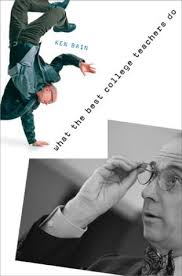 http://www.vetmed.wsu.edu/courses-jmgay/documents/SynopsisWhatBestCollegeTeachersDo.pdfCHAPTER 1. Defining the Best1. Evidence that most students are highly satisfied with the teaching and inspired by it to continue to learn. The teacher had reached students intellectually and educationally and had left them wanting more.2. Helping and encouraging students to learn in ways that would usually win praise and respect from both disciplinary colleagues and the broader academic community. This implies a sweeping sense of educational worth that stems not from any one discipline but rather from a broad educational tradition that values the liberal arts (including the natural sciences), critical thinking, problem solving, creativity, curiosity, concern with ethical issues, and both a breadth and depth of specific knowledge and of the various methodologies and standards of evidence used to create that knowledge.The best college teachers:1. Know their subject matter extremely well- Fundamental principles- Organizing concepts that others can see- Know how to simplify and clarify complex subjects- Cut to the heart of the matter with provocative insights- Can think about their own thinking- Have an intuitive understanding of human learning- Learning-centered vs. instruction-centered2. Prepare for their teaching sessions as serious intellectual endeavors, as important as research and scholarship- Focus on student learning objectives- Learning-centered vs. instruction-centered3. Expect more from students- Not just piling on more assignments- Employ objectives that embody the kind of thinking and acting that is expected for life4. Create a natural critical learning environment- People learn by confronting intriguing, beautiful, or important problems, authentic tasks that will challenge them to grapple with ideas, rethink assumptions, examine mental models of reality- Learners have a sense of control over their education- Work collaboratively with others- Believe that their work will be considered fairly- Try, fail, receive feedback from expert learners in advance of and separate from any summative judgment5. Treat students fairly- Reflect a strong trust in students- Believe students want to learn and can- Display openness- talk about intellectual journey- encourage students to do same- Share secrets for learning material-Discuss openly and enthusiastically their own sense of awe and curiosity about life- Treat students with simple decency6. Check progress and evaluate efforts- Have a systematic program to evaluate efforts and make appropriate changes- Avoid judging students on arbitrary standards- Assessment of students flows from primary learning objectivesGeneral points to consider:1. Sometimes the best of teachers fail.2. They don’t blame students for difficulties faced.3. They have a strong sense of commitment to the academic community.“Ultimately, I hope this book will inspire readers to make a systematic and reflective appraisal oftheir own teaching approaches and strategies, asking them why they do certain kinds of thingsand not others. What evidence about how people learn drives their teaching choices? How oftendo they do something only because their professors did it? Ideally, readers will treat their teaching as they likely already treat their own scholarship or artistic creations: as serious and important intellectual and creative work, as an endeavor that benefits from careful observation and close analysis, from revision and refinement, and from dialogues with colleagues and the critiques of peers. Most of all, I hope readers will take away from this book the conviction that good teachingcan be learned.” CHAPTER 2. What Do They Know About How We Learn?- the best teachers do not necessarily have a long publication record- Have a keen sense of the history of the discipline including controversies- nature of thinking- Use this ability to think about their own thinking - metacognition- Distinguish between foundational concepts and elaborations or illustrations of those concepts- Realize where people are likely to face difficulties developing their own comprehension- Can use this understanding to simplify and clarify complex topics: tell the right story, raise provocative questions- Knowledge is constructed- not received- Students come with existing paradigms- New knowledge tries to fit existing paradigms- We want students to build new mental models of reality1. Knowledge Is Constructed, Not Received- We construct our sense of reality out of all the sensory input we receive- We build patterns of the way we think the world works- Our brains are both storage and processing units- New sensory input is integrated into already existing mental models- Some students bring misconceptions of reality to class- Highly effective teachers want students to see a portion of reality the way the latest research and scholarship in the discipline has come to see it2. Mental Models Change Slowly- Deep learning vs. surface learning- Face a situation in which their mental model will not work- “expectation failure”- They care that it does not work strongly enough to stop and grapple with the issue at hand-Be able to handle the emotional trauma that may accompany challenges to longstanding beliefs3. Questions Are Crucial- Questions help construct knowledge- indexing information- Memory holds questions- Associated answers stimulate students to ask their own questions- Memory generates questions and changes knowledge structure4. Caring Is Crucial- Learn best when asking a question that they care about or adopt a goal that they want to reach- What motivates/ discourages?- Teachers developed series of attitudes, conceptions, practices that motivate- Intrinsic interest lessens when the extrinsic reward (grades) is removed- student perception is that the are being manipulated by external reward- Loss of “locus of causality”- Avoid person praise (you are so smart) minimum performance level- Provide task praise (you did that well) mastery orientation- Move students toward learning goals and mastery orientation- Give students as much control as possible over learning- Non-judgmental feedback- Stressed opportunities to improve- Looked for ways to stimulate advancement- Avoid dividing students “sheep and goats”- Encourage collaboration and cooperation- Avoid grading on curve- achieve highest standard- Plentiful opportunities to revise and improve work- Avoid using grades to persuade students to study- Invoke subject enthusiasm- Avoid language of demands- promises- Invite students as colleagues to dinner, not as a summons to court- Help students understand connection between current topics and larger fundamental inquiry- Discuss the big questions- global implications- Allow students to ask, “Who gives a damn?”- Socratic method- construct a puzzle, discussion is all tied up, clarification to untie puzzle- Different kinds of learners- Bulimic learners- Performance avoiders- Deep learners- Strategic learners- Abstain from appeals to competitive- Stress beauty, utility, intrigue of questions- Pursue answers to questions vs. information- Make promise to students – try to help each one achieve as much as possible- Craft and outline for students fascinating notions about what it means to develop as intelligent and educated people- Bring challenging objectives- Listen to students’ ambitionsDevelopmental View Of LearningReceived knowers- getting right answers- the banking modelSubjective knowers- if it feels rightProcedural knowers- play the gameCommitment knowers- independent, critical, creativeSeparate knowers – able to learn on their ownConnected knowers – able to learn with othersCHAPTER 3. How Do They Prepare To Teach?The best teachers focus primarily on what the students will learn, supported secondarilyby what and how they will teach. They concentrate on engaging students by creating alearning environment.They ask the following questions as they prepare to teach:1. What should my students be able to do intellectually, physically, or emotionally as aresult of their learning?2. How can I best help and encourage them to develop those abilities and habits of theheart and * to use them?3. How can my students and I best understand the nature, quality, and progress of theirlearning?4. How can I evaluate my efforts to foster that learning?Planning questions as you prepare to teach. 1. What big questions will my course help students answer, or what skills, abilities, or qualities will it help them develop and how will I encourage my students interest in those questions andabilities?- Plan backward- begin with results desired (goals).- Motivate students to want to achieve same goals.2. What reasoning abilities must students have or develop to answer questions that the courseraises?- Use evidence to draw conclusions.- What does it mean to think like a (insert discipline-specific practitioner title)?- What are the particular abstract reasoning abilities required?- Where are students likely to have difficulty in reading or solving problems in the field?- How can I encourage them to grapple collectively?- How can I provide a sequence of experiences to refine reasoning abilities?3. What mental models are students likely to bring with them that I will want them to challenge?How can I help them construct that intellectual challenge?4. What information will my students need to understand in order to answer the importantquestions of the course and challenge their assumptions? How will they obtain thatinformation?- What will I include in my lecture? Focus on what students need to learn.- Students should be able to explain something, how to read more effectively, explain highpoints to each other, help stimulate reason through ideas and information in readings.- What key information or concepts can I clarify to provide students with foundations(scaffold) from which they can continue to build their understanding?- What can we do in class to help students learn outside of class?5. How will I help students who have difficulty understanding the questions and using evidence and reason to answer them?- Plan explanations.- Devise questions to focus on insightful issues.- What can we ask students to write to encourage to grapple with important ideas?- What can I show them, stories, voices?- How can I identify students who will have the most difficulty?- How can I create environment in which students can reason together and challenge each other?6. How will I confront my students with conflicting problems (maybe even conflicting claims about the truth) and encourage them to grapple (perhaps collaboratively) with the issues?- teach the classic debate issues- pairing thinkers from opposite positions- understand current scientific conclusions- looking at earlier beliefs- tracing historicalthought7. How will I find out what they know already and what they expect from the course, and how will I reconcile any differences between my expectations and theirs?- Pass out cards asking what students want to know.- Pass out list of topics- indicate interest level.- How do I stimulate students to ask good questions?- How do I build a community of learners?- How do I link class questions to larger issues?- Am I willing to change course to match student interests?8. How will I help students learn to examine and assess their own learning and thinking, and to read more effectively, analytically, and actively?- Can I demonstrate how I learn and solve problems?- Can I offer advice to help students develop and understanding of supported ideas?- Group students grapple with complex text.9. How will I find out how students are learning before assessing them, and how will I providefeedback before- and separate from- any assessment of them?- How can I encourage students to think aloud in a non-threatening atmosphere?- How can I encourage students to struggle with thoughts without facing assessments?- How can I provide significant feedback? - individual, groups, TA10. How will I communicate with students in a way that will keep them thinking?- How can I stimulate student involvement?- How do I provide brief explanations, moderation of discussion, and instructions?- What is the role of paper, internet, film, video?11. How will I spell out the intellectual and professional standards I will be using in assessing students work, and why do I use those standards? How will I help students learn to assess their won work using those standards?- How can I guide students to look carefully at their thinking and reasoning?- How can I help them understand, appreciate, and adopt standards of good reasoning?12. How will the students and I best understand the nature, progress, and quality of theirlearning?- How do students develop intellectually?- What are the best indicators of how learners understand something?- How will we know how they can reason?- Students might assist in answering these questions13. How will I create a natural critical learning environment in which I embed the skills and information I wish to teach in assignments (questions and tasks) that students will findfascinating- authentic tasks that will arouse curiosity, challenge students to rethink theirassumptions, and examine their mental models of reality? How will I create a safeenvironment in which students can try, fail, receive feedback, and try again?CHAPTER 4. What Do They Expect Of Students?- Look for and appreciate individual value of each student.- Have great faith in student’s ability to achieve.Students will be buoyed by positive expectations that are genuine, challengingyet realistic, and that take their work seriously.-  Message to students: “What you bring to the class is yourself and your desire toparticipate, and what you do here depends finally upon that.”-  Provide a “promising syllabus.” A promising syllabus is based on trust, rejection ofpower, and setting standards that represent authentic goals rather than “schoolwork.”1. Lay out promises or opportunities that the course offered, what kind of questionsanswered, what kind of intellectual, physical, emotional, or social abilities developed,invitation to a feast that student had control over whether accepted.2. Explain what students would be doing to realize promises (requirements) avoidinglanguage of demands- student control over their education.3. Summarized how instructor and students would understand nature and progress oflearning.Results:1. Trust succeeded because it was realistic. It demanded an ambitious yet honestappraisal of what any one person could do.2. Teachers took great pains to explore students learning, to analyze their work carefully,to determine how different people learn, to design assignments to fit needs. They hadan understanding of and an appreciation for external factors that influence learning.3. In large classes they explore composite picture of types of students.4. When students had difficulty they first looked for problems in the course itself.5. They tried to overcome difficulties of motivation and comprehension.Expecting more from students with low grades.This is an interesting case study in which researchers significantly decreased the gapbetween the academic performance of the mainstream American college student and theminority student. “The best teachers believe that learning involves both personal and intellectualdevelopment and that neither the ability to think nor the qualities of being a maturehuman are immutable.”Intellectual developmentWhat reasoning abilities will students need to possess or develop to answer the questionsthe discipline raises?1. Consciously raising questions- What do we know? How do we know? Why do weaccept or believe? What is the evidence?2. Being aware of gaps in information- conclusion reached in absence of completeinformation- tolerate ambiguity, taking something on faith3. Discriminate between observation and inference- between established fast andsubsequent conjecture4. Recognize that words are symbols for ideas- not the ideas themselves- use wordsprior definition (shared experience) avoid technical jargon5. Probing for assumptions- particularly implicit and unarticulated ones6. Drawing inferences from data, observations, and evidence - recognize when firminference cannot be drawn7. Performing hypothetico-deductive reasoning - visualizing possible outcomes givenprinciples and constraints8. Discriminate between inductive and deductive reasoning - general to particular vs.particular to general9. Testing a line of reasoning for internal consistency10. Developing self-consciousness concerning one’s own thinking and reasoningprocesses.How can I cultivate the habits of mind that will lead to constant use of those intellectual skills?1. Practice - Give students opportunities to use reasoning abilities as they tacklefascinating problems and receive challenges to their thinking.2. Ask students to consider implications of their reasoning for themselves, world view,policy debates, philosophical questions, moral/ religious.3. Use course as a window to see what questions the discipline raises; information,inquiries, reasoning skills employed.4. Advocacy generates controversy, and controversy arouses interest.5. Choose questions and issues carefully- select common readings more cautiouslysequencematerials: easy to difficult.6. Pose questions, assignments, or resources to answer.7. Avoid, “Who can tell me what this article said?8. “You don’t teach a class, you teach a student.”CHAPTER 5. How Do They Conduct Class?Unifying principles for conducting effective classes1. Create a natural critical learning environment- Use questions.Skills, attitudes, information is embedded in questions and tasks they find fascinatingbecause they are authentic and arouse curiosity.-  Learn to think critically.Reason from evidence, standards, environment in lectures, discussions, casestudies, role-playing, field work, central project, everyone is working together.-  Use guidance.Help students understand significance of question, and frame question with clearimplications.-  Use an interdisciplinary approach.Pose an historical struggle, or provocative questions.-  Foster higher order intellectual activity.Compare, apply, evaluate, analyze, synthesize, make and defend judgments.“When I finish this process, I want the students to feel like they have inventedcalculus and that only some accident of birth kept them from beating Newton tothe punch.” -  Help students answer questions.Raise questions that will help them reason through the process, to see the nature ofthe questions.-  Students develop their own answers- and defend them.-  Leave students with a question.What is the next question? What can we ask now? What major conclusions did youdraw? What questions remain in your mind?-  Pose an answer to a question that no one has raised.The lecture becomes a way to clarify and simplify complex material while engagingimportant and challenging questions, or to inspire attention to important matters, toprovide, to focus, not encyclopedicStudents encounter safe yet challenging conditions in which they can try, fail, receivefeedback, and try again without facing a summative evaluation.2. Get their attention and keep it.- Use some provocative act, question, statement.- Use a stimulating case study of goal-based scenario.3. Start with students rather than the discipline.- Attend to what people think they know, and move them to what you want them to know.4. Seek comments.- Ask students if they really want to pursue the course learning objectives as stated in thesyllabus:“The decision to take the course is yours, but once you make that decision, youhave responsibilities to everyone else in this community of learners.”-  Highly effective teachers approach each class as if they expect students to listen, thinkrespond, as evidenced by eye contact, enthusiasm in voice, willingness to call onstudents.5. Help students to learn outside of class.- Do in class what you think will best help and encourage students to learn outside ofclass.-  Give an explanation in class that helps to clarify and simplify, thereby enabling studentsto study more complex material outside of class.-  Start a discussion giving students a chance to confront existing notions and new ones-  Facilitate a debate to allow students to practice critical thinking skills and uncover theirgaps in understanding.-  Facilitate groups work to help students build a sense of community.6. Engage students in disciplinary thinking.-  Encourage students to think about information and ideas the way scholars in thediscipline do.-  Encourage students to understand, apply, analyze, synthesize, and evaluate evidenceand conclusions.-  Offer explanations, analogies, questions to help students understand fundamentalconcepts and solve their own problems.“While others argue that students learn (memorize?) information first and usereasoning later, the professors we studied assumed that learning facts can occuronly when students are simultaneously engaged in reasoning about thosefacts.”7. Create diverse learning experiences.- Provide visual information- pictures, diagrams, flowchart, times lines, film,demonstrations.- Use auditory- speech, visual symbols, written words, math notations.- Facilitate having students interact to talk things out.- Allow students to engage in independent reflection.- Allow students to hear someone else’s explanation.- Facilitate inductive organization of materials, i.e. fact to data to experiments to generalprinciples and theories.- Facilitate deductive organization, i.e. apply principles to specific situations.- Encourage sequential insights.- Facilitate repetition and familiar methods. Provide a balance of systematic and messylearning techniques.Employing the craft of teaching in the classroomThey have the ability to talk- to communicate orally in ways that stimulate thought.Good Talk- Use stimulating talk, clear directions, thorough explanations, a conversational stylerather than a performance.- Encourage interaction: teacher/student/student- Offering gestures and body language that conveyed desire to communicate- Checked on student comprehension as they talked- Everyone in room included in discussion- talk to distant corners- Use rhetorical questions- assess student reactions- Learned student names- Moved from behind podium- no obstructions- Ask for feedback from students- Paused for 10 seconds at a time- looking at students- Visibly struggle with an idea- how to explain it- Engage in constant banter with students- students ask questions, make comments- In large lecture hall- gestures larger than life- A sense of the dramatic- to stop talking and let an idea land“They know how to make silence loud.”-  Know when to change pace- rhythm, content, focus, directions, punctuating with stories,questions, humor-  The intention is to stimulate every student’s interests.Warm Language- Use an involved style, i.e. tells the story rather than just referring to it.Making Explanations- Begin with simple generalizations, then move to complexity and specificity.- Use familiar language before using specialized vocabulary.- Use an initial oversimplification with metaphor or analogy.- Realize that learners must first construct knowledge rather than simply absorb it.Getting Students to Talk- Encourage students to think and learn how to engage in an exchange of ideas.- Ask students to struggle with their own thinking and understanding on a subject toexpress their ideas to others, and to have their ideas challenged.- Teacher or students raise significant questions.- Use stories to stimulate discussion (humor, puzzles).- Pose moral dilemmas.- Don’t ask students to discuss assigned readings. Ask them to discuss ideas, issues,problems related to the readings.Think – students think individuallyPair – students share with a partnerSquare – student pairs share with another pairShare – some (or all) groups of four share with entire class- Divide class into groups that work together.Divided by either student choice or based on preliminary survey to obtain mix.- Individual work > group work > report to class with discussion.- Call on students, but with care so as not to cross-examine.- Ask questions: What is the key problem? What are we trying to solve? What dowe need to know? What are the key definitions and concepts?- Student responds, then ask another student to summarize student’s response.- Get students to lay their thinking on the table.- Ask questions: Are there any good solutions? What are the possibilities?- Stimulate evaluations:What solutions have we considered? How do we compare solutions? What arethe implications of the solutions? What are the consequences? What is the “best”solution? Why? What do you reject? Why?- Ask concluding questions:What have we learned here? What else do we need to know to confirm/ rejecthypotheses? What questions remain unanswered? How do we answerunanswered questions?“Great teachers are not simply great speakers or discussion leaders; they are, morefundamentally, special kinds of scholars and thinkers, leading intellectual lives that focus onlearning, both theirs and their students’. Their attention to the details of performance stems from a concern for the learners, and their focus is on the nature and processes of learning rather than on the performance of the instructor.”CHAPTER 6. How Do They Treat Their Students?- Good teachers are willing to spend time with students, to nurture their learning.- Do not foster a feeling of power over, but investment in, students.- Practices stem from a concern for learning.- Make the class user-friendly by fostering trust- Employ various pedagogical tools in a search for the best way to help each student.- Have the attitude that, “There is no such thing as a stupid question.”- Everyone can contribute and each contribution is unique.- Do not convey the feeling that you are a “high priest of arcane mysteries.” Jerry Farber.- Do not make your classroom an “an arena for expertise, a ledger book for the ego.”- Students see science as a “frozen body of dogma” that must be memorized and regurgitated.- Foster the feeling that teachers are fellow students/ human beings struggling with mysteries ofthe universe.CHAPTER 7. How Do They Evaluate Their Students And Themselves? p. 150- Student assessment and teacher evaluation are intertwined.- Use assessment to help students learn.- Use exams to evaluate how well teacher helped students learn.- Revise teaching based on assessment results.- The teacher’s responsibility is to develop ability, not just to find it.- Evaluation and assessment should stress learning rather than performance.- What kind of intellectual and personal development do I want my students to enjoy in this class, and what evidence might I collect about the nature and progress of their development?- Make time expectations clear at the beginning of the course.- Avoid arbitrary extra credit; it does not reflect learning.- Collect information about students: their ambitions, approaches to and concepts of learning, way of reasoning, mental models, temperaments, habits of heart and mind, and daily matters thatoccupy attention.- Use a survey form/ pre-test, vocabulary test, rank course objectives/ questions end of classevaluation. What major conclusion drawn? Why draw conclusions? What questions remained?- Use a mid-term evaluation: third party consultant- instructor leaves- Students divided into small groups.- 6-7 minutes spent answering questions on paper.In what ways has the instructor/ instruction helped you learn? Can you suggestsome changes that would better help you learn and grow? What is the nature ofyour learning?- Consultant brings groups back together for group feedback.Assessing Students - The goal is to help students learn to think about their own thinking so they can use thestandards of the discipline or profession to recognize short comings and correct theirreasoning as they go.- Grades represent clearly articulated levels of achievement.- Test for how well they understand.- All exams are comprehensive - you don’t just learn something to “kiss it goodbye“ oncethe exam is over.- Student failure on exams can be corrected on subsequent exams.Evaluation of Teaching- Should be based on learning outcomes.- Does the teaching help and encourage students to learn in ways that make a sustained,substantial, and positive difference in the way they think, act, or feel without doingthem any major harm?Possible questions to be answered in teaching portfolios:- Is the material worth learning?- Are my students learning what the course is teaching?- Am I helping and encouraging students to learn?- Have I harmed my students- engendering only short term, bulimic learning?- Produce an extensive examination of learning objectives.- Review students work as a reflection of their learning.- Analyze the kinds of standards and methods used in assessing that work.- Look closely at the levels of learning expected.Student Ratings“Rate your learning in this course.”Responses have a high positive correlation with independent measures of theirlearning.- eaching must be judged using a learning perspective.Teaching Portfolios- used as scholarly case evidence and conclusions that answer questionssuch as:What have you tried to help and encourage students to learn?Why are those learning objectives worth achieving?What strategies did you use?Were those strategies effective in helping students learn?Why or why not?What did your students learn as a result of your teaching?If they are not learning what you want them to learn, why not?Did you stimulate their interest in the subject?Professors tend to give high marks to colleagues who teach the way they do, and lower ratings tothose who do not, regardless of the amount of learning that has or has not taken place.Peers can provide essential comments on the qualities of learning objectives, syllabus,assessments, assignments, reports from teacher, examples of student work.Excellent teachers develop their abilities through constant self-evaluation, reflection, and awillingness to change.Teaching occurs only when learning takes place.What the Best College Students DoKen Bain, Harvard University Press, Cambridge, MA, 2012ISBN: 0-674-06664-9College Beyond Grades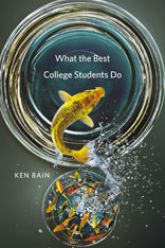 July 17, 2012 By Elise Young Getting good grades in college is not as important as developing a creative, integrated and lifelong learning style, writes Ken Bain, a university administrator and professor, in What the Best College Students Do, which will be published next month by Harvard University Press.Bain, who is provost, vice president for academic affairs, and a professor of history and urban education at the University of the District of Columbia, says the book looks at about 30 college graduates from all kinds of institutions -- community colleges, liberal arts colleges and big research universities -- who exhibited a lot of creativity and productivity in their post-college lives. In the book, which is geared toward students, he tries to figure out how their approaches to college explain their behavior.He identifies several factors: “One was that they followed their passions,” he says. “They came to realize the power of both being able to look inside themselves and to tap their own unique histories and personalities, and at the same time to realize that they were unique, so was everyone else, and they could learn from a wide variety of people.”These students also believed that intelligence and abilities are malleable and expandable with effort, Bain says, along with a capacity for coping with emotional traumas by comforting themselves, finding a purpose in life, and using that purpose to motivate themselves to work.“It was that capacity for understanding what could motivate them -- what purpose they might have in life -- that was at the heart of their own motivation,” he says. “And what that meant was that they knew how to delay immediate gratification for the sake of long-term achievement.”What instructors can doCiting a Swedish experiment from the 1970s, Bain says most learning approaches fall into three broad categories: the surface approach -- students interested primarily in surviving the course -- the strategic approach -- students driven by a desire to receive good grades and accolades -- and the deep approach.These deep learners use intrinsic motivators rather than extrinsic motivators, such as grades. “They found a passion within themselves rather than depending on someone else to motivate them,” he says.Bain says the deep approach to learning comes through conditioning: “It isn’t a result of personality; it isn’t a result of any levels of intelligence,” he says. “Much of that conditioning occurs in school."Instructors must give students ways to learn and find success through trial and error -- all before making a mark in the gradebook. This way, students take time during the process to develop their interests instead of being motivated solely by receiving a good grade.But today’s education climate makes it difficult for teachers to avoid fostering surface or strategic approaches, he says. “A lot of traditional education does in fact foster a very strategic or surface approach to learning rather than that deep approach.”For example, advisers perpetuate the strategic approach by telling students about certain courses they must “get out of the way.”“Students are under enormous economic pressure to finish early, get out in the marketplace – to take that very strategic approach,” he says. “Part of the conditioning goes on because of the economic and political pressures that they face to finish early, not to explore, not to follow their curiosity and not to take charge of their learning.”The decline in funding and public support for higher education drives institutions, instructors and students to take a strategic approach to higher education, Bain says. Students are more likely to be in bigger classes, where they receive less individual attention to their own particular passions and interests, he says.“The changing political and economic climate has created a situation that makes it increasingly difficult for students to take that deep approach,” he says.Bain says the type of institution doesn't determine whether faculty teach well and foster deep learning approaches. "Liberal arts faculty and professors at major research universities can create engaging learning environments, but so can community college faculty," he says. "And they can all create lousy learning environments."